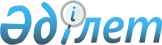 О внесении изменений и дополнений в приказ Председателя Агентства Республики Казахстан по регулированию естественных монополий и защите конкуренции от 19 марта 2003 года N 80-ОД "Об утверждении Правил утверждения тарифов (цен, ставок сборов) в упрощенном порядке"
					
			Утративший силу
			
			
		
					Приказ Председателя Агентства Республики Казахстан по регулированию естественных монополий от 28 февраля 2005 года N 62-ОД. Зарегистрирован Министерством юстиции Республики Казахстан 28 марта 2005 года N 3517. Утратил силу приказом Министра национальной экономики Республики Казахстан от 22 мая 2020 года № 42.
      Сноска. Утратил силу приказом Министра национальной экономики РК от 22.05.2020 № 42 (вводится в действие по истечении десяти календарных дней после дня его первого официального опубликования).
      В соответствии с пунктом 5 статьи 18  Закона Республики Казахстан "О естественных монополиях" и подпунктом 1) пункта 18 Положения  об Агентстве Республики Казахстан по регулированию естественных монополий, утвержденного постановлением Правительства Республики Казахстан от 28 октября 2004 года N 1109, ПРИКАЗЫВАЮ: 
      1. Внести в приказ  Председателя Агентства Республики Казахстан по регулированию естественных монополий и защите конкуренции от 19 марта 2003 года N 80-ОД "Об утверждении Правил утверждения тарифов (цен, ставок сборов) в упрощенном порядке" (зарегистрированный в Реестре государственной регистрации нормативных правовых актов Республики Казахстан за N 2237, опубликованный в газете "Официальная газета" от 17 мая 2003 года N 20), следующие изменения и дополнения: 
      в Правилах утверждения тарифов (цен, ставок сборов) в упрощенном порядке, утвержденных указанным приказом: 
      пункты 2 и 3 изложить в следующей редакции: 
      "2. Правила определяют упрощенный порядок утверждения тарифов (цен, ставок сборов) на регулируемые услуги (товары, работы) субъектов естественных монополий (далее - упрощенный порядок). 
      3. Утверждение тарифов (цен, ставок сборов) на регулируемые услуги (товары, работы) в упрощенном порядке производится на: 
      1) регулируемые услуги (товары, работы) вновь созданного субъекта естественной монополии независимо от форм собственности; 
      2) включенные на основании анализа сфер естественных монополий на предмет отнесения предоставляемых субъектами естественных монополий услуг (товаров, работ) в рамках данных сфер к регулируемым, новые виды регулируемых услуг (товаров, работ); 
      3) новые виды регулируемых услуг (товаров, работ), оказываемые субъектом естественной монополии, уже включенным в Государственный регистр субъектов естественных монополий по иным видам регулируемых услуг (товаров, работ)."; 
      в пункте 5: 
      после слова "тарифов" дополнить словами "(цен, ставок сборов)"; 
      после слова "субъекты" и далее по тексту слова "естественной монополии" заменить словами "естественных монополий"; 
      слова "товары (работы, услуги)" заменить словами "услуги (товары, работы); 
      дополнить пунктом 5-1 следующего содержания: 
      "5-1. Субъект естественной монополии, активы которого поступили в его собственность в результате заключенной сделки или реализации конкурсной массы должника - субъекта естественной монополии, признанного банкротом, предоставляет потребителям регулируемые услуги (товары, работы) по ранее утвержденным уполномоченным органом для собственников этих активов или имущества, на которое обращено взыскание в процессе конкурсного производства, тарифам (ценам, ставкам сборов) или их предельным уровням и тарифным сметам до представления заявки на утверждение тарифов (цен, ставок сборов) и тарифных смет на регулируемые услуги (товары, работы), но не более чем на шесть месяцев."; 
      в главе 2: 
      в названии слова "вновь созданных субъектов естественной монополии" заменить словами "в упрощенном порядке"; 
      в пункте 6: 
      слова "Вновь созданный субъект естественной монополии" заменить словами "Субъекты естественных монополий, указанные в пункте 3 настоящих Правил,"; 
      слово "Регистр" заменить словами "Государственный регистр субъектов естественных монополий"; 
      в пункте 7: 
      в абзаце первом слова "вновь созданного субъекта естественной монополии" заменить словами "в упрощенном порядке"; 
      подпункт 8) изложить в следующей редакции: 
      "8) проект тарифной сметы для расчета проекта тарифа (цены, ставки сбора), согласно приложениям 1-23 к настоящим Правилам;"; 
      подпункт 10) изложить в следующей редакции: 
      "10) документы, подтверждающие планируемый объем регулируемых услуг (товаров, работ) исходя из обязанности всеобщего обслуживания в соответствии с требованиями к качеству предоставляемых регулируемых услуг (товаров, работ), установленными государственными органами в пределах их компетенции и возможностей субъекта естественной монополии (протоколы намерений, договоры, расчеты объемов производства товаров)."; 
      в подпункте 4) пункта 8 слова "разным видам деятельности" заменить словами "каждому виду регулируемых услуг (товаров, работ)"; 
      в главе 3: 
      в пункте 9: 
      слова "производство товаров, работ и (или) предоставление услуг" заменить словами "предоставление регулируемых услуг (товаров, работ)"; 
      после слов "в течение 30" дополнить словом "календарных"; 
      слова "15 дней" заменить словами "30 календарных дней"; 
      в пункте 12: 
      слова "вновь созданному" исключить; 
      после слов "чем за 15" дополнить словом "календарных"; 
      в пункте 14: 
      слова "вновь созданный" заменить словами "в упрощенном порядке"; 
      после слов "чем за 10" дополнить словом "календарных"; 
      пункт 16 изложить в следующей редакции: 
      "16. Не позднее шести месяцев с момента введения тарифа (цены, ставки сбора) в упрощенном порядке субъект естественной монополии обязан обратиться в уполномоченный орган с заявкой для пересмотра тарифа (цены, ставки сбора) и тарифной сметы в общем порядке."; 
      дополнить приложениями 1-23 согласно приложению к настоящему приказу. 
      2. Департаменту по регулированию и контролю в сфере трубопроводных и водоканализационных систем Агентства Республики Казахстан по регулированию естественных монополий (Аскарова А.Г.) обеспечить в установленном законодательством порядке государственную регистрацию настоящего приказа в Министерстве юстиции Республики Казахстан. 
      3. Департаменту административной работы и анализа Агентства Республики Казахстан по регулированию естественных монополий (Досмагамбет Е.М.) после государственной регистрации настоящего приказа в Министерстве юстиции Республики Казахстан: 
      1) обеспечить в установленном законодательством порядке его опубликование в официальных средствах массовой информации; 
      2) довести его до сведения структурных подразделений и территориальных органов Агентства Республики Казахстан по регулированию естественных монополий. 
      4. Контроль за исполнением настоящего приказа возложить на заместителя Председателя Агентства Республики Казахстан по регулированию естественных монополий Нефедова А.П. 
      5. Настоящий приказ вводится в действие со дня государственной регистрации в Министерстве юстиции Республики Казахстан. 
           Наименование субъекта___________________ 
      Тарифная смета на услуги по транспортировке нефти (или) 
      нефтепродуктов по магистральным трубопроводам на_______год 
      *- затраты при необходимости могут быть расширены или дополнены 
      Подпись ______________________________________________ 
             (Руководитель субъекта естественной монополии) 
      М.П.           
           Наименование субъекта___________________ 
           Тарифная смета на услуги по сливу/наливу 
                    нефти с/в ж/д цистерны 
      *- затраты при необходимости могут быть расширены или дополнены 
      Подпись ______________________________________________ 
             (Руководитель субъекта естественной монополии) 
      М.П.           
           Наименование ___________________ 
      Тарифная смета на услуги по хранению нефти на _______год 
      *- затраты при необходимости могут быть расширены или дополнены 
      Подпись ______________________________________________ 
             (Руководитель субъекта естественной монополии) 
      М.П. 
           Наименование субъекта___________________ 
      Тарифная смета на услуги по перевалке нефти на_______год 
      *- затраты при необходимости могут быть расширены или дополнены 
      Подпись ______________________________________________ 
             (Руководитель субъекта естественной монополии) 
      М.П. 
           Наименование субъекта___________________ 
           Тарифная смета на услуги по операторской 
        деятельности по единой маршрутизации на_______год 
      *- затраты при необходимости могут быть расширены или дополнены 
      Подпись ______________________________________________ 
             (Руководитель субъекта естественной монополии) 
      М.П.           
           Наименование субъекта___________________ 
      Тарифная смета на услуги по транспортировке газа или 
      газового конденсата по магистральным и (или) распределительным 
      трубопроводам на _______год 
      *- затраты при необходимости могут быть расширены или дополнены 
      Подпись ______________________________________________ 
             (Руководитель субъекта естественной монополии) 
      М.П.           
           Наименование ___________________ 
      Тарифная смета на услуги по хранению газа на  _________год 
      *- затраты при необходимости могут быть расширены или дополнены 
      Подпись ______________________________________________ 
             (Руководитель субъекта естественной монополии) 
      М.П.           
           Наименование субъекта___________________ 
      Тарифная смета на услуги водоснабжения на _____ год 
      *- затраты при необходимости могут быть расширены или дополнены 
      Подпись ______________________________________________ 
             (Руководитель субъекта естественной монополии) 
      М.П.           
           Наименование субъекта___________________ 
      Тарифная смета на услуги по транспортировке воды по 
      магистральным трубопроводам и (или) каналам на______год 
      *- затраты при необходимости могут быть расширены или дополнены 
      Подпись ______________________________________________ 
             (Руководитель субъекта естественной монополии) 
      М.П.           
           Наименование субъекта___________________ 
         Тарифная смета на услуги канализации на _____ год 
      *- затраты при необходимости могут быть расширены или дополнены 
      Подпись ______________________________________________ 
             (Руководитель субъекта естественной монополии) 
      М.П.           
           Наименование субъекта___________________                
      Тарифная смета на услуги по передаче и (или) 
       распределению электрической энергии на ____ год 
      *- затраты при необходимости могут быть расширены или дополнены 
      Подпись ______________________________________________ 
             (Руководитель субъекта естественной монополии) 
      М.П.           
           Наименование субъекта___________________ 
      Тарифная смета на услуги по передаче и (или) 
         распределению тепловой энергии на ____ год 
      *- затраты при необходимости могут быть расширены или дополнены 
      Подпись ______________________________________________ 
             (Руководитель субъекта естественной монополии) 
      М.П.           
           Наименование субъекта___________________ 
      Тарифная смета на производство тепловой энергии на ____ год 
      *- затраты при необходимости могут быть расширены или дополнены 
      Подпись ______________________________________________ 
             (Руководитель субъекта естественной монополии) 
      М.П.           
           Наименование субъекта___________________ 
        Тарифная смета на услуги по передаче электрической 
      энергии и (или) по технической диспетчеризации отпуска в 
       сеть и потребления электрической энергии на  ______ год 
      *- затраты при необходимости могут быть расширены или дополнены 
      Подпись ______________________________________________ 
             (Руководитель субъекта естественной монополии) 
      М.П.           
           Наименование субъекта___________________ 
      Тарифная смета на общедоступные услуги 
      почтовой связи на _______ год * 
      ПРИМЕЧАНИЕ:      
      * - предоставляется отдельно по каждому виду оказываемых услуг, подлежащих государственному регулированию в соответствии с законодательством о естественных монополиях. 
      По состоянию на 1 октября 2003 года: 
      - пересылка простого письма 
      - пересылка простой бандероли 
      - пересылка простой почтовой карточки 
      ** - затраты при необходимости могут быть расширены или дополнены 
      Подпись ______________________________________________ 
             (Руководитель субъекта естественной монополии) 
      М.П.           
           Наименование субъекта___________________ 
       Тарифная смета на услуги пропуска телефонного 
       трафика для операторов связи на _______ год* 
          * - предоставляется отдельно по каждому виду оказываемых услуг, подлежащих государственному регулированию в соответствии с законодательством о естественных монополиях. 
      Подпись ______________________________________________ 
             (Руководитель субъекта естественной монополии) 
      М.П.           
           Наименование субъекта___________________ 
          Тарифная смета на услуги магистральных 
             железнодорожных сетей на _______год 
      *- затраты при необходимости могут быть расширены или дополнены 
      Подпись ______________________________________________ 
             (Руководитель субъекта естественной монополии) 
      М.П.           
           Наименование субъекта___________________ 
      Тарифная смета на услуги подъездных путей на _______год 
      *- затраты при необходимости могут быть расширены или дополнены 
      Подпись ______________________________________________ 
             (Руководитель субъекта естественной монополии) 
      М.П.           
           Наименование субъекта___________________ 
      Тарифная смета на услуги морского порта**, 
      на ________ год 
      * - затраты при необходимости могут быть расширены или дополнены. 
      ** - предоставляется отдельно по каждому виду оказываемых услуг: 
        - погрузо-разгрузочные работы, выполняемые силами и средствами морского порта; 
        - погрузо-разгрузочные работы, выполняемые силами и средствами клиента; 
        - услуги за заход судна в морской порт для производства грузовых операций и/или иных целей с последующим выходом из порта (судозаход); 
        - услуги за заход судов с горизонтальным способом погрузки и выгрузки в морской порт для производства грузовых операций и/или иных целей с последующим выходом из порта (судозаход).           
      Подпись ______________________________________________ 
             (Руководитель субъекта естественной монополии) 
      М.П.           
           Наименование субъекта___________________ 
      Тарифная смета за аэронавигационное обслуживание 
      воздушных судов в воздушном пространстве 
      Республики Казахстан на ___________год 
      * - затраты при необходимости могут быть расширены или дополнены. 
      Подпись ______________________________________________ 
             (Руководитель субъекта естественной монополии) 
      М.П.           
           Наименование субъекта___________________ 
         Тарифная смета за аэронавигационное обслуживание 
         воздушных судов в районе аэродрома на ___________год 
      * - затраты при необходимости могут быть расширены или дополнены. 
      Подпись ______________________________________________ 
             (Руководитель субъекта естественной монополии) 
      М.П.           
           Наименование субъекта___________________ 
      Тарифная смета на аэропортовые услуги**, на ________ год    
      * - затраты при необходимости могут быть расширены или дополнены. 
      ** - предоставляется отдельно по каждому виду оказываемых услуг: 
      - взлет-посадка; 
      - обеспечение авиационной безопасности; 
      - обеспечение авиаГСМ. 
      Подпись ______________________________________________ 
             (Руководитель субъекта естественной монополии) 
      М.П.           
           Наименование субъекта___________________ 
      Тарифная смета на услуги по предоставлению элементов 
      инфраструктуры (технологического имущества) в аренду 
      операторам связи для присоединения к сети 
      телекоммуникаций общего пользования на _______ год* 
      * - предоставляется отдельно по каждому виду оказываемых 
      услуг, подлежащих государственному регулированию в соответствии 
      с законодательством о естественных монополиях. 
      Подпись ______________________________________________ 
             (Руководитель субъекта естественной монополии) 
      М.П.                                        
					© 2012. РГП на ПХВ «Институт законодательства и правовой информации Республики Казахстан» Министерства юстиции Республики Казахстан
				
Председатель  Приложение
к приказу Председателя Агентства
Республики Казахстан по регулированию
естественных монополий
от 28 февраля 2005 года N 62-ОД
"О внесении изменений и дополнений в
приказ Председателя Агентства Республики
Казахстан по регулированию естественных
монополий и защите конкуренции"
от 19 марта 2003 года N 80-ОД
"Об утверждении Правил утверждения
тарифов (цен, ставок сборов)
в упрощенном порядке"
Приложение 1
к Правилам утверждения тарифов
(цен, ставок сборов) в
упрощенном порядке     
N п/п 
Наименование показателей* 
Единица измерения 
Проект субъекта естественной 
монополии 
1 
2 
3 
4 
I 
Затраты на производство товаров и предоставление услуг, всего 
тыс. тенге 
в том числе: 
1 
Материальные затраты, всего 
-//- 
в том числе: 
1.1 
сырье и материалы 
-//- 
1.2 
покупные изделия 
-//- 
1.3 
ГСМ 
-//- 
1.4 
топливо 
-//- 
1.5 
энергия 
-//- 
2 
Затраты на оплату труда, всего 
-//- 
в том числе: 
2.1 
заработная плата 
-//- 
2.2 
социальный налог 
-//- 
3 
Амортизация 
-//- 
4 
Ремонт, всего 
-//- 
в том числе: 
4.1 
капитальный ремонт, не приводящий к увеличению стоимости основных средств 
-//- 
5 
Прочие затраты, всего 
-//- 
в том числе: 
5.1 
услуги связи 
-//- 
5.2 
командировочные расходы 
-//- 
5.3 
канцелярские расходы 
-//- 
5.4 
содержание адм. зданий 
-//- 
5.5 
подготовка кадров 
-//- 
5.6 
техника безопасности 
-//- 
5.7 
платежи в фонд охраны природы 
-//- 
5.8 
страхование 
-//- 
5.9 
вневедомственная и пожарная охрана 
-//- 
5.10 
юридические и консалтинговые услуги 
-//- 
5.11 
расходы по НИОКР и НТД 
-//- 
5.12 
лицензирование автотранспорта 
-//- 
5.13 
дезинфекция 
-//- 
5.14 
другие затраты, всего 
-//- 
в том числе: 
5.14.1 
авиауслуги 
-//- 
5.14.2 
транспортировка грузов 
-//- 
5.14.3 
метрология 
-//- 
5.14.4 
пуско-наладочные работы 
-//- 
5.14.5 
диагностические работы 
-//- 
5.14.6 
отчисления на геологоразведку 
5.14.7 
плата за использование природного сырья 
-//- 
II 
Расходы периода, всего 
-//- 
6 
Общие и административные расходы, всего 
-//- 
в том числе: 
6.1 
заработная плата административного персонала 
-//- 
6.2 
социальный налог 
-//- 
6.3 
услуги банка 
-//- 
6.4 
амортизация 
-//- 
6.5 
коммунальные услуги 
-//- 
6.6 
услуги сторонних организаций 
-//- 
6.7 
командировочные услуги 
-//- 
6.8 
представительские расходы, связь, периодическая печать 
-//- 
6.9 
охрана труда и техника безопасности 
-//- 
6.10 
налоги 
-//- 
6.11 
другие расходы (необходимо расшифровать) 
-//- 
7 
Расходы на выплату вознаграждений 
-//- 
III 
Всего затрат 
-//- 
IV 
Прибыль 
-//- 
V 
Всего доходов 
-//- 
VI 
Объем оказываемых услуг 
тыс. тонн 
VI 
Объем оказываемых услуг 
тыс. тенге 
VII 
Грузооборот 
млн. ткм 
VIII 
Нормативные потери 
% 
VIII 
Нормативные потери 
тыс. тонн 
IX 
Удельный тариф (без НДС) 
тенге/за 1 тонну на 1000 км 
Справочно: 
8 
Среднесписочная численность работников, всего 
человек 
в том числе: 
8.1 
производственного персонала 
-//- 
8.2 
административного персонала 
-//- 
9 
Среднемесячная заработная плата, всего 
тенге 
в том числе: 
9.1 
производственного персонала 
-//- 
9.2 
административного персонала 
-//- 
10 
Капитальный ремонт, приводящий к увеличению стоимости основных средств 
тыс. тенге 
11 
Затраты, осуществляемые за счет прибыли (необходимо расшифровать) 
-//- 
12 
Текущий (планово-предупредительный) ремонт, выполняемый хозяйственным способом, всего 
-//- 
в том числе: 
12.1 
материалы на ремонт 
-//- 
12.2 
заработная плата 
-//- 
12.3 
социальный налог 
-//- Приложение 2
к Правилам утверждения тарифов
(цен, ставок сборов) в
упрощенном порядке 
N п/п 
Наименование показателей* 
Единица измерения 
Проект субъекта естественной 
монополии 
1 
2 
3 
4 
I 
Затраты на производство товаров  и предоставление услуг, всего 
тыс. тенге 
в том числе: 
1 
Материальные затраты, всего 
-//- 
в том числе: 
1.1 
сырье и материалы 
-//- 
1.2 
покупные изделия 
-//- 
1.3 
ГСМ 
-//- 
1.4 
топливо 
-//- 
1.5 
энергия 
-//- 
2 
Затраты на оплату труда, всего 
-//- 
в том числе: 
2.1 
заработная плата 
-//- 
2.2 
социальный налог 
-//- 
3 
Амортизация 
-//- 
4 
Ремонт, всего 
-//- 
в том числе: 
4.1 
капитальный ремонт, не приводящий к увеличению стоимости основных средств 
-//- 
5 
Прочие затраты (необходимо расшифровать) 
-//- 
II 
Расходы периода, всего 
-//- 
6 
Общие и административные расходы, всего 
-//- 
в том числе: 
6.1 
заработная плата административного персонала 
-//- 
6.2 
социальный налог 
-//- 
6.3 
амортизация 
-//- 
6.4 
коммунальные услуги 
-//- 
6.5 
налоги 
-//- 
6.6 
другие расходы (необходимо расшифровать) 
-//- 
7 
Расходы на выплату вознаграждений 
-//- 
III 
Всего затрат 
-//- 
IV 
Прибыль 
-//- 
V 
Всего доходов 
-//- 
VI 
Объем оказываемых услуг 
тонн 
VI 
Объем оказываемых услуг 
тыс. тенге 
VII 
Нормативные потери 
% 
VII 
Нормативные потери 
тыс. тонн 
VIII 
Тариф (без НДС) 
тенге/1 тонну 
Справочно: 
8 
Среднесписочная численность работников, всего 
человек 
в том числе: 
8.1 
производственного персонала 
-//- 
8.2 
административного персонала 
-//- 
9 
Среднемесячная заработная плата, всего 
тенге 
в том числе: 
9.1 
производственного персонала 
-//- 
9.2 
административного персонала 
-//- 
10 
Капитальный ремонт, приводящий к увеличению стоимости основных средств 
тыс. тенге 
11 
Затраты, осуществляемые за счет прибыли (необходимо расшифровать) 
-//- 
12 
Текущий (планово-предупредительный) ремонт, выполняемый хозяйственным способом, всего 
-//- 
в том числе: 
12.1 
материалы на ремонт 
-//- 
12.2 
заработная плата 
-//- 
12.3 
социальный налог 
-//- 
13 
Коммерческие (сверхнормативные)  потери 
% 
13 
Коммерческие (сверхнормативные)  потери 
тыс.м 3 Приложение 3
к Правилам утверждения тарифов
(цен, ставок сборов) в
упрощенном порядке 
N п/п 
Наименование показателей* 
Единица измерения 
Проект субъекта естественной 
монополии 
1 
2 
3 
4 
I 
Затраты на производство товаров и предоставление услуг, всего 
тыс. тенге 
в том числе: 
1 
Материальные затраты, всего 
-//- 
в том числе: 
1.1 
сырье и материалы 
-//- 
1.2 
покупные изделия 
-//- 
1.3 
ГСМ 
-//- 
1.4 
топливо 
-//- 
1.5 
энергия 
2 
Затраты на оплату труда, всего 
-//- 
в том числе: 
2.1 
заработная плата 
-//- 
2.2 
социальный налог 
-//- 
3 
Амортизация 
-//- 
4 
Ремонт, всего 
-//- 
в том числе: 
4.1 
капитальный ремонт, не приводящий к увеличению стоимости основных средств 
-//- 
5 
Прочие затраты, всего 
-//- 
в том числе: 
5.1 
услуги связи 
-//- 
5.2 
охрана труда и техника безопасности 
-//- 
5.3 
авиаобслуживание 
-//- 
5.4 
другие затраты (необходимо расшифровать) 
-//- 
II 
Расходы периода, всего 
-//- 
6 
Общие и административные расходы, всего 
-//- 
в том числе: 
6.1 
заработная плата административного персонала 
-//- 
6.2 
социальный налог 
-//- 
6.3 
амортизация 
-//- 
6.4 
коммунальные услуги 
-//- 
6.5 
налоги 
-//- 
6.6 
другие расходы (необходимо расшифровать) 
-//- 
7 
Расходы на выплату вознаграждений 
-//- 
III 
Всего затрат 
-//- 
IV 
Прибыль 
-//- 
V 
Всего доходов 
-//- 
VI 
Объем оказываемых услуг 
тыс. м3 
VI 
Объем оказываемых услуг 
тыс. тенге 
VII 
Нормативные потери 
% 
VII 
Нормативные потери 
тыс.м3 
VIII 
Тариф (без НДС) 
тенге/1 тонну 
Справочно: 
8 
Cреднесписочная численность работников, всего 
человек 
в том числе: 
8.1 
производственного персонала 
-//- 
8.2 
административного персонала 
-//- 
9 
Cреднемесячная заработная плата, всего 
тенге 
в том числе: 
9.1 
производственного персонала 
-//- 
9.2 
административного персонала 
-//- 
10 
Капитальный ремонт, приводящий к увеличению стоимости основных средств 
тыс. тенге 
11 
Затраты, осуществляемые за счет прибыли (необходимо расшифровать) 
-//- 
12 
Текущий (планово-предупредительный) ремонт, выполняемый хозяйственным способом, всего 
тыс. тенге 
в том числе: 
12.1 
материалы на ремонт 
-//- 
12.2 
заработная плата 
-//- 
12.3 
социальный налог 
-//- 
13 
Коммерческие (сверхнормативные) потери 
% 
13 
Коммерческие (сверхнормативные) потери 
тыс.м3 Приложение 4
к Правилам утверждения тарифов
(цен, ставок сборов) в
упрощенном порядке 
N п/п 
Наименование показателей* 
Единица измерения 
Проект субъекта естественной 
монополии 
1 
2 
3 
4 
I 
Затраты на производство товаров  и предоставление услуг, всего 
тыс. тенге 
в том числе: 
1 
Материальные затраты, всего 
-//- 
в том числе: 
1.1 
сырье и материалы 
-//- 
1.2 
топливо 
-//- 
1.3 
энергия 
-//- 
2 
Затраты на оплату труда, всего 
-//- 
в том числе: 
2.1 
заработная плата 
-//- 
2.2 
социальный налог 
-//- 
3 
Амортизация 
-//- 
4 
Ремонт, всего 
-//- 
в том числе: 
4.1 
капитальный ремонт, не приводящий к увеличению стоимости основных средств 
-//- 
5 
Прочие затраты, всего 
-//- 
в том числе: 
5.1 
услуги связи 
-//- 
5.2 
медосмотр 
-//- 
5.3 
охрана труда и техника безопасности 
-//- 
5.4 
другие затраты (расшифровать) 
-//- 
II 
Расходы периода, всего 
-//- 
6 
Общие и административные расходы, всего 
-//- 
в том числе: 
6.1 
заработная плата административного персонала 
-//- 
6.2 
социальный налог 
-//- 
6.3 
амортизация 
-//- 
6.4 
коммунальные услуги 
-//- 
6.5 
налоги 
-//- 
6.6 
другие расходы (необходимо расшифровать) 
-//- 
7 
Расходы на выплату вознаграждений 
-//- 
III 
Всего затрат 
-//- 
IV 
Прибыль 
-//- 
V 
Всего доходов 
-//- 
VI 
Объем оказанных услуг 
тыс. тонн 
тыс. тенге 
VII 
Нормативные потери 
% 
тыс. тонн 
VIII 
Тариф (без НДС) 
тенге/1 тонну 
Справочно: 
8 
Среднесписочная численность работников, всего 
человек 
в том числе: 
8.1 
производственного персонала 
-//- 
8.2 
административного персонала 
-//- 
9 
Среднемесячная заработная плата, всего 
тенге 
в том числе: 
9.1 
производственного персонала 
-//- 
9.2 
административного персонала 
-//- 
10 
Капитальный ремонт, приводящий к увеличению стоимости основных средств 
тыс. тенге 
11 
Затраты, осуществляемые за счет прибыли (необходимо расшифровать) 
-//- 
12 
Текущий (планово-предупредительный) ремонт, выполняемый хозяйственным способом, всего 
-//- 
в том числе: 
12.1 
материалы на ремонт 
-//- 
12.2 
заработная плата 
-//- 
12.3 
социальный налог 
-//- 
13 
Коммерческие (сверхнормативные)  потери 
% 
тыс.м3 Приложение 5
к Правилам утверждения тарифов
(цен, ставок сборов) в
упрощенном порядке     
N п/п 
Наименование показателей* 
Единица измерения 
Проект субъекта естественной 
монополии 
1 
2 
3 
4 
I 
Затраты на производство товаров и предоставление услуг, всего 
тыс. тенге 
в том числе: 
1 
Материальные затраты 
-//- 
2 
Затраты на оплату труда, всего 
-//- 
в том числе: 
2.1 
заработная плата 
-//- 
2.2 
социальный налог 
-//- 
3 
Амортизация 
-//- 
4 
Ремонт 
-//- 
5 
Прочие затраты, всего 
-//- 
в том числе: 
5.1 
услуги банка 
-//- 
5.2 
командировочные расходы 
-//- 
5.3 
другие затраты (необходимо расшифровать) 
-//- 
II 
Расходы периода, всего 
-//- 
6 
Общие и административные расходы, всего 
-//- 
в том числе: 
6.1 
заработная плата административного персонала 
-//- 
6.2 
социальный налог 
-//- 
6.3 
услуги банка 
-//- 
6.4 
амортизация 
-//- 
6.5 
коммунальные услуги 
-//- 
6.6 
налоги 
-//- 
6.7 
другие расходы (необходимо расшифровать) 
-//- 
7 
Расходы на выплату вознаграждений 
-//- 
III 
Всего затрат 
-//- 
IV 
Прибыль 
-//- 
V 
Всего доходов 
-//- 
VI 
Объем оказываемых услуг 
тыс. тонн 
VI 
Объем оказываемых услуг 
тыс. тенге 
VII 
Нормативные потери 
    % 
VII 
Нормативные потери 
тыс. тонн 
VIII 
Тариф (без НДС) 
тенге/1 тонну 
Справочно: 
8 
Среднесписочная численность работников, всего 
человек 
в том числе: 
8.1 
производственного персонала 
-//- 
8.2 
административного персонала 
-//- 
9 
Среднемесячная заработная плата, всего 
тенге 
в том числе: 
9.1 
производственного персонала 
-//- 
9.2 
административного персонала 
-//- 
10 
Затраты, осуществляемые за счет прибыли (необходимо расшифровать) 
тыс. тенге Приложение 6
к Правилам утверждения тарифов
(цен, ставок сборов) в
упрощенном порядке     
№N п/п 
Наименование показателей* 
Единица измерения 
Проект субъекта естественной 
монополии 
1 
2 
3 
4 
I 
Затраты на производство товаров и предоставление услуг, всего 
тыс. тенге 
в том числе: 
1 
Материальные затраты, всего 
-//- 
в том числе: 
1.1 
газ на собственные нужды и потери 
-//- 
1.2 
химикаты 
-//- 
1.3 
энергия 
-//- 
1.4 
топливо 
-//- 
2 
Затраты на оплату труда, всего 
-//- 
в том числе: 
2.1 
заработная плата 
-//- 
2.2 
социальный налог 
-//- 
3 
Амортизация 
-//- 
4 
Ремонт, всего 
-//- 
в том числе: 
4.1 
капитальный ремонт, не приводящий к увеличению стоимости основных средств 
-//- 
5 
Прочие затраты, всего 
-//- 
в том числе: 
5.1 
таможенные платежи 
-//- 
5.2 
тех. обследование, диагностика, обслуж. 
-//- 
5.3 
охрана труда и техника безопасности 
-//- 
5.4 
дезинфекция и вывоз мусора 
-//- 
5.5 
авиаобслуживание 
-//- 
5.6 
оплата услуг связи 
-//- 
5.7 
другие затраты (необходимо расшифровать) 
-//- 
II 
Расходы периода, всего 
-//- 
6 
Общие и административные расходы, всего 
-//- 
в том числе: 
6.1 
заработная плата административного персонала 
-//- 
6.2 
социальный налог 
-//- 
6.3 
амортизация 
-//- 
6.4 
коммунальные услуги 
-//- 
6.5 
услуги сторонних организаций 
-//- 
6.6 
командировочные услуги 
-//- 
6.7 
услуги банков 
-//- 
6.8 
услуги аудиторских организаций 
-//- 
6.9 
пожарная/вневедомственная охрана 
-//- 
6.10 
налоги 
-//- 
6.11 
другие расходы (необходимо расшифровать) 
-//- 
7 
Расходы на выплату вознаграждений 
-//- 
III 
Всего затрат 
-//- 
IV 
Прибыль 
-//- 
V 
Всего доходов 
-//- 
VI 
Объем оказываемых услуг 
тыс. м3 
VI 
Объем оказываемых услуг 
тыс. тенге 
VII 
Нормативные потери 
% 
VII 
Нормативные потери 
тыс.м3 
VIII 
Тариф (без НДС) 
тенге/ 
1000м3 
Справочно: 
8 
Cреднесписочная численность работников, всего 
человек 
в том числе: 
8.1 
производственного персонала 
-//- 
8.2 
административного персонала 
-//- 
9 
Cреднемесячная заработная плата, всего 
тенге 
в том числе: 
9.1 
производственного персонала 
-//- 
9.2 
административного персонала 
-//- 
10 
Капитальный ремонт, приводящий к увеличению стоимости основных средств 
тыс. тенге 
11 
Затраты, осуществляемые за счет прибыли (необходимо расшифровать) 
-//- 
12 
Текущий (планово-предупредительный) ремонт, выполняемый хозяйственным способом, всего 
тыс. тенге 
в том числе: 
12.1 
материалы на ремонт 
-//- 
12.2 
заработная плата 
-//- 
12.3 
социальный налог 
-//- 
13 
Коммерческие (сверхнормативные) потери 
% 
13 
Коммерческие (сверхнормативные) потери 
тыс.м3 Приложение 7
к Правилам утверждения тарифов
(цен, ставок сборов) в
упрощенном порядке
N п/п 
Наименование показателей* 
Единица измерения 
Проект субъекта естественной 
монополии 
1 
2 
3 
4 
I 
Затраты на производство товаров  и предоставление услуг, всего 
тыс. тенге 
в том числе: 
1 
Материальные затраты, всего 
-//- 
в том числе: 
1.1 
сырье и материалы 
-//- 
1.2 
энергия 
-//- 
1.3 
покупные изделия 
-//- 
1.4 
топливо 
-//- 
1.5 
ГСМ 
-//- 
2 
Затраты на оплату труда, всего 
-//- 
в том числе: 
2.1 
заработная плата 
-//- 
2.2 
социальный налог 
-//- 
3 
Амортизация 
-//- 
4 
Ремонт, всего 
-//- 
в том числе: 
4.1 
капитальный ремонт, не приводящий к увеличению стоимости основных средств 
-//- 
5 
Прочие затраты, всего 
-//- 
в том числе: 
5.1 
услуги связи 
-//- 
5.2 
командировочные расходы 
-//- 
5.3 
техника безопасности 
-//- 
5.4 
платежи в фонд охраны природы 
-//- 
5.5 
страхование 
-//- 
5.6 
другие затраты (необходимо расшифровать) 
-//- 
II 
Расходы периода, всего 
-//- 
6 
Общие и административные расходы, всего 
-//- 
в том числе: 
6.1 
заработная плата административного персонала 
-//- 
6.2 
социальный налог 
-//- 
6.3 
услуги банка 
-//- 
6.4 
амортизация 
-//- 
6.5 
коммунальные услуги 
-//- 
6.6 
услуги сторонних организаций 
-//- 
6.7 
командировочные услуги 
-//- 
6.8 
представительские расходы, связь, периодическая печать 
-//- 
6.9 
охрана труда и техника безопасности 
-//- 
6.10 
налоги 
-//- 
6.11 
другие расходы (необходимо расшифровать) 
-//- 
7 
Расходы на выплату вознаграждений 
-//- 
III 
Всего затрат 
-//- 
IV 
Прибыль 
-//- 
V 
Всего доходов 
-//- 
VI 
Объемы оказываемых услуг 
тыс. м3 
VI 
Объемы оказываемых услуг 
тыс. тенге 
VII 
Нормативные потери 
% 
VII 
Нормативные потери 
тыс.м3 
VIII 
Тариф (без НДС) 
тенге/ 
1000м3 в месяц 
Справочно: 
8 
Среднесписочная численность работников, всего 
человек 
в том числе: 
8.1 
производственного персонала 
-//- 
8.2 
административного персонала 
-//- 
9 
Среднемесячная заработная плата, всего 
тенге 
в том числе: 
9.1 
производственного персонала 
-//- 
9.2 
административного персонала 
-//- 
10 
Капитальный ремонт, приводящий к увеличению стоимости основных средств 
тыс. тенге 
11 
Затраты, осуществляемые за счет прибыли (необходимо расшифровать) 
-//- 
12 
Текущий (планово-предупредительный) ремонт, выполняемый хозяйственным способом, всего 
тыс. тенге 
в том числе: 
12.1 
материалы на ремонт 
-//- 
12.2 
заработная плата 
-//- 
12.3 
социальный налог 
-//- 
13 
Коммерческие (сверхнормативные)  потери 
% 
13 
Коммерческие (сверхнормативные)  потери 
тыс.м3 Приложение 8
к Правилам утверждения тарифов
(цен, ставок сборов) в
упрощенном порядке     
N п/п 
Наименование показателей * 
Единица измерения 
Проект субъекта естественной 
монополии 
1 
2 
3 
4 
I 
Затраты на производство товаров и предоставление услуг, всего 
тыс. тенге 
1 
Материальные затраты, всего 
-//- 
в том числе: 
1.1 
сырье и материалы 
-//- 
1.2 
ГСМ 
-//- 
1.3 
топливо 
-//- 
1.4 
энергия покупная 
-//- 
1.5 
вода покупная 
-//- 
2 
Затраты на оплату труда, всего 
-//- 
в том числе: 
2.1 
заработная плата 
-//- 
2.2 
социальный налог 
-//- 
3 
Амортизация 
-//- 
4 
Ремонт, всего 
-//- 
в том числе: 
4.1 
капитальный ремонт, не приводящий к увеличению стоимости основных средств 
-//- 
5 
Прочие затраты, всего 
-//- 
в том числе: 
5.1 
услуги связи 
-//- 
5.2 
транспортировка грузов сторонними организациями 
-//- 
5.3 
услуги охраны 
-//- 
5.4 
командировочные расходы 
-//- 
5.5 
подготовка кадров 
-//- 
5.6 
охрана труда и техника безопасности 
-//- 
5.7 
плата за использование природных ресурсов 
(воду и другие) 
-//- 
5.8 
пусконаладочные работы 
-//- 
5.9 
дезинфекция, дератизация производственных помещений, вывоз мусора и другие коммунальные услуги 
-//- 
5.10 
обязательные виды страхования 
-//- 
5.11 
приобретение лицензий 
-//- 
5.12 
охрана окружающей среды 
-//- 
5.13 
другие затраты (необходимо расшифровать) 
-//- 
II 
Расходы периода, всего 
-//- 
6 
Общие и административные, всего 
-//- 
в том числе: 
6.1 
заработная плата административного персонала 
-//- 
6.2 
социальный налог 
-//- 
6.3 
услуги банка 
-//- 
6.4 
амортизация 
-//- 
6.5 
расходы на содержание и обслуживание технических средств управления, узлов связи, вычислительной техники и т.д. 
-//- 
6.6 
коммунальные услуги 
-//- 
6.7 
услуги сторонних организаций 
-//- 
6.8 
командировочные расходы 
-//- 
6.9 
представительские расходы, связь, периодическая печать и т.д. 
-//- 
6.10 
охрана труда и техника безопасности 
-//- 
6.11 
аренда основных средств общехозяйственного назначения 
-//- 
6.12 
налоги 
-//- 
6.13 
другие расходы (необходимо расшифровать) 
-//- 
7 
Расходы на содержание службы сбыта, всего 
-//- 
в том числе: 
7.1 
заработная плата 
-//- 
7.2 
социальный налог 
-//- 
7.3 
расходы на оформление квитанций 
-//- 
7.4 
амортизация (в том числе водомеров), связанная со сбытом услуг 
-//- 
7.5 
текущий ремонт 
-//- 
7.6 
капитальный ремонт, не приводящий к увеличению стоимости основных средств 
-//- 
7.7 
маркетинговые услуги 
-//- 
7.8 
другие (необходимо расшифровать) 
-//- 
8 
Расходы на выплату вознаграждений 
-//- 
III 
Всего затрат 
-//- 
IV 
Прибыль 
-//- 
V 
Всего доходов 
-//- 
VI 
Объемы оказываемых услуг 
тыс. м3 
VI 
Объемы оказываемых услуг 
тыс. тенге 
VII 
Нормативные потери 
% 
VII 
Нормативные потери 
тыс. м3 
VIII 
Тариф (без НДС) 
тенге/м3 
Справочно: 
9 
Среднесписочная численность работников, всего 
человек 
в том числе: 
9.1 
производственного персонала 
-//- 
9.2 
административного персонала 
-//- 
10 
Среднемесячная заработная плата, всего 
тенге 
в том числе: 
10.1 
производственного персонала 
-//- 
10.2 
административного персонала 
-//- 
11 
Капитальный ремонт, приводящий к увеличению стоимости основных средств 
тыс. тенге 
12 
Затраты, осуществляемые за счет прибыли (необходимо расшифровать) 
-//- 
13 
Текущий (планово-предупредительный) ремонт, выполняемый хозяйственным способом 
-//- 
в том числе: 
13.1 
материалы на ремонт 
-//- 
13.2 
заработная плата 
-//- 
13.3 
социальный налог 
-//- 
14 
Коммерческие (сверхнормативные) потери 
% 
14 
Коммерческие (сверхнормативные) потери 
тыс. м3 Приложение 9
к Правилам утверждения тарифов
(цен, ставок сборов) в
упрощенном порядке     
N 
п/п 
Наименование показателей* 
Единица измерения 
Проект субъекта естественной 
монополии 
1 
2 
3 
4 
I 
Затраты на производство и предоставление услуг, всего 
тыс. тенге 
1 
Материальные затраты, всего 
в том числе: 
-//- 
1.1 
сырье и материалы, всего 
-//- 
в том числе: 
1.1.1 
хим. реагенты 
-//- 
1.1.2 
прочие материалы 
-//- 
1.1.3 
запасные части 
-//- 
1.1.4 
топливо 
-//- 
1.1.5 
энергия 
-//- 
2 
Затраты на оплату труда, всего 
-//- 
в том числе: 
2.1 
заработная плата 
-//- 
2.2 
социальный налог 
-//- 
3 
Амортизация 
-//- 
4 
Ремонт, всего 
-//- 
в том числе: 
4.1 
капитальный ремонт, не приводящий к увеличению стоимости основных средств 
-//- 
5 
Прочие затраты, всего 
-//- 
в том числе: 
5.1 
выплаты, в случаях, когда постоянная работа протекает в пути или имеет разъездной характер 
-//- 
5.2 
затраты на биомелиорацию 
-//- 
5.3 
затраты на поверку и аттестацию приборов учета, лабораторий, обслед. энергооборудования 
-//- 
5.4 
дератизационные, дезинфекционные, дезинсекционные работы 
-//- 
5.5 
охрана труда и техника безопасности 
-//- 
5.6 
услуги связи 
-//- 
5.7 
другие затраты (необходимо расшифровать) 
-//- 
II 
Расходы периода, всего 
-//- 
6 
Общие и административные, всего 
-//- 
в том числе: 
6.1 
сырье и материалы, всего 
-//- 
в том числе: 
6.1.1 
запасные части 
-//- 
6.1.2 
топливо 
-//- 
6.1.3 
энергия 
-//- 
6.2 
заработная плата административного персонала 
-//- 
6.3 
социальный налог 
-//- 
6.4 
услуги банка 
6.5 
амортизация 
-//- 
6.6 
расходы на содержание и обслуживание технических средств управления, узлов связи, вычислительной техники и т.д. 
-//- 
6.7 
коммунальные услуги 
-//- 
6.8 
услуги сторонних организаций 
-//- 
6.9 
командировочные расходы 
-//- 
6.10 
представительские расходы, связь, периодическая печать и т.д. 
-//- 
6.11 
охрана труда и техника безопасности 
-//- 
6.12 
аренда основных средств общехозяйственного назначения 
-//- 
6.13 
налоги 
-//- 
6.14 
плата за пользование водными ресурсами поверхностных источников 
-//- 
6.15 
платежи в фонд охраны природы 
-//- 
6.16 
другие расходы (необходимо расшифровать) 
-//- 
7 
Расходы на выплату вознаграждений 
-//- 
III 
Всего затрат 
-//- 
IV 
Прибыль 
-//- 
V 
Всего доходов 
-//- 
VI 
Объемы оказываемых услуг 
тыс. м3 
VI 
Объемы оказываемых услуг 
тыс. тенге 
VII 
Нормативные потери 
% 
VII 
Нормативные потери 
тыс. м3 
VIII 
Тариф (без НДС) 
тенге/м3 
Справочно: 
8 
Среднесписочная численность работников, всего 
человек 
в том числе: 
8.1 
производственного персонала 
-//- 
8.2 
административного персонала 
-//- 
9 
Среднемесячная заработная плата, всего 
тенге 
в том числе: 
9.1 
производственного персонала 
-//- 
9.2 
административного персонала 
-//- 
10 
Капитальный ремонт, приводящий к увеличению стоимости основных средств 
тыс. тенге 
11 
Затраты, осуществляемые за счет прибыли (необходимо расшифровать) 
-//- 
12 
Текущий (планово-предупредительный) ремонт, выполняемый хозяйственным способом 
-//- 
в том числе: 
12.1 
материалы на ремонт 
-//- 
12.2 
заработная плата 
-//- 
12.3 
социальный налог 
-//- 
13 
Коммерческие (сверхнормативные) потери 
% 
13 
Коммерческие (сверхнормативные) потери 
тыс. м3 Приложение 10
к Правилам утверждения тарифов
(цен, ставок сборов) в
упрощенном порядке 
N п/п 
Наименование показателей * 
Единица измерения 
Проект субъекта естественной монополии 
1 
2 
3 
4 
I 
Затраты на производство товаров и предоставление услуг, всего 
тыс. тенге 
1 
Материальные затраты, всего 
-//- 
в том числе: 
1.1 
сырье и материалы 
-//- 
1.2 
ГСМ 
-//- 
1.3 
топливо 
-//- 
1.4 
энергия покупная 
-//- 
2 
Затраты на оплату труда, всего 
-//- 
в том числе: 
2.1 
заработная плата 
-//- 
2.2 
социальный налог 
-//- 
3 
Амортизация 
-//- 
4 
Ремонт, всего 
-//- 
в том числе: 
4.1 
капитальный ремонт, не приводящий к увеличению стоимости основных средств 
-//- 
5 
Прочие затраты, всего 
-//- 
в том числе: 
5.1 
услуги связи 
-//- 
5.2 
услуги охраны 
-//- 
5.3 
командировочные расходы 
-//- 
5.4 
подготовка кадров 
-//- 
5.5 
охрана труда и техника безопасности 
-//- 
5.6 
плата за использование природных ресурсов (воду и другие) 
-//- 
5.7 
пусконаладочные работы 
-//- 
5.8 
дезинфекция, дератизация производственных помещений, вывоз мусора и другие коммунальные услуги 
-//- 
5.9 
обязательные виды страхования 
-//- 
5.10 
приобретение лицензий 
-//- 
5.11 
охрана окружающей среды 
-//- 
5.12 
другие затраты (необходимо расшифровать) 
-//- 
II 
Расходы периода, всего 
-//- 
6 
Общие и административные, всего 
-//- 
в том числе: 
6.1 
заработная плата административного персонала 
-//- 
6.2 
социальный налог 
-//- 
6.3 
услуги банка 
-//- 
6.4 
амортизация 
-//- 
6.5 
расходы на содержание и обслуживание технических средств управления, узлов связи, вычислительной техники и т.д. 
-//- 
6.6 
коммунальные услуги 
-//- 
6.7 
услуги сторонних организаций 
-//- 
6.8 
командировочные расходы 
-//- 
6.9 
представительские расходы, связь, периодическая печать и т.д. 
-//- 
6.10 
охрана труда и техника безопасности 
-//- 
6.11 
аренда основных средств общехозяйственного назначения 
-//- 
6.12 
налоги 
-//- 
6.13 
другие расходы (необходимо расшифровать) 
-//- 
7 
Расходы на содержание службы сбыта, всего 
-//- 
в том числе: 
7.1 
заработная плата 
-//- 
7.2 
социальный налог 
-//- 
7.3 
расходы на оформление квитанций 
-//- 
7.4 
амортизация, связанная со сбытом услуг 
-//- 
7.5 
текущий ремонт 
-//- 
7.6 
капитальный ремонт, не приводящий к увеличению стоимости основных средств 
-//- 
7.7 
маркетинговые услуги 
-//- 
7.8 
другие (необходимо расшифровать) 
-//- 
8 
Расходы на выплату вознаграждений 
-//- 
III 
Всего затрат 
-//- 
IV 
Прибыль 
-//- 
V 
Всего доходов 
-//- 
VI 
Объемы оказываемых услуг 
тыс. м3 
VI 
Объемы оказываемых услуг 
тыс. тенге 
VII 
Тариф (без НДС) 
тенге/м3 
Справочно: 
9 
Среднесписочная численность работников, всего 
человек 
в том числе: 
9.1 
производственного персонала 
-//- 
9.2 
административного персонала 
-//- 
10 
Среднемесячная заработная плата, всего 
тенге 
в том числе: 
10.1 
производственного персонала 
-//- 
10.2 
административного персонала 
-//- 
11 
Капитальный ремонт, приводящий к увеличению стоимости основных средств 
тыс. тенге 
12 
Затраты, осуществляемые за счет прибыли (необходимо расшифровать) 
-//- 
13 
Текущий (планово-предупредительный) ремонт, выполняемый хозяйственным способом 
-//- 
в том числе: 
13.1 
материалы на ремонт 
-//- 
13.2 
заработная плата 
-//- 
13.3 
социальный налог 
-//- Приложение 11
к Правилам утверждения тарифов
(цен, ставок сборов) в
упрощенном порядке 
N 
Наименование показателей*    
Ед. измерения 
Проект субъекта естественной 
монополии 
I 
Затраты на производство товаров и предоставление услуг, всего 
тыс. тенге 
в том числе: 
1 
Материальные затраты, всего 
-//- 
в том числе: 
1.1 
сырье и материалы 
-//- 
1.2 
топливо 
-//- 
1.3 
ГСМ 
-//- 
1.4 
энергия 
-//- 
2 
Затраты на оплату труда, всего 
-//- 
в том числе: 
2.1 
заработная плата 
-//- 
2.2 
социальный налог 
-//- 
3 
Амортизация 
-//- 
4 
Ремонт, всего 
-//- 
в том числе: 
4.1 
капитальный ремонт, не приводящий к росту стоимости основных фондов 
-//- 
5 
Услуги сторонних организаций производственного характера 
-//- 
6 
Прочие затраты (необходимо расшифровать) 
-//- 
II 
Расходы периода, всего 
-//- 
7 
Общие административные расходы, всего 
-//- 
в том числе: 
7.1 
заработная плата административного персонала 
-//- 
7.2 
социальный налог 
-//- 
7.3 
амортизация 
-//- 
7.4 
налоговые платежи и сборы 
-//- 
7.5 
командировочные 
-//- 
7.6 
представительские 
-//- 
7.7 
коммунальные услуги 
-//- 
7.8 
услуги связи 
-//- 
7.9 
оплата консалт., аудиторск., маркет. услуг 
-//- 
7.10 
услуги банка 
-//- 
7.11 
другие расходы (необходимо расшифровать) 
-//- 
8 
Расходы на выплату вознаграждений 
-//- 
9 
Затраты на компенсацию нормативных потерь, в том числе 
тыс. тенге 
9.1 
нормативные потери 
% 
9.1 
нормативные потери 
тыс. кВтч 
III 
Всего затрат 
-//- 
IV 
Прибыль 
-//- 
V 
Всего доходов 
-//- 
VI 
Объем оказываемых услуг 
тыс. кВтч 
VI 
Объем оказываемых услуг 
тыс. тенге 
VII 
Тариф (без НДС) 
тенге/кВтч 
Справочно: 
10 
Среднесписочная численность работников, всего 
кол-во 
в том числе: 
10.1 
производственного персонала 
-//- 
10.2 
административного персонала 
-//- 
11 
Среднемесячная заработная плата, всего 
тенге 
в том числе: 
11.1 
производственного персонала 
-//- 
11.2 
административного персонала 
-//- 
12 
Капитальный ремонт, приводящий к увеличению стоимости основных фондов 
тыс. тенге 
13 
Затраты, осуществляемые за счет прибыли (необходимо расшифровать) 
тыс. тенге 
14 
Текущий (планово-предупредительный) ремонт, выполняемый хозяйственным способом 
тыс. тенге 
в том числе: 
14.1 
  материалы 
-//- 
14.2 
  оплата труда работников 
-//- 
14.3 
  социальный налог 
-//- 
15 
Коммерческие (сверхнормативные) потери 
% 
15 
Коммерческие (сверхнормативные) потери 
тыс. кВтч Приложение 12
к Правилам утверждения тарифов
(цен, ставок сборов) в
упрощенном порядке 
N 
Наименование показателей*    
Ед. измерения 
Проект субъекта естественной 
монополии 
I 
Затраты на производство товаров и предоставление услуг, всего 
тыс. тенге 
в том числе: 
1 
Материальные затраты, всего 
-//- 
в том числе: 
1.1 
сырье и материалы 
-//- 
1.2 
топливо 
-//- 
1.3 
ГСМ 
-//- 
1.4 
энергия 
-//- 
2 
Затраты на оплату труда, всего 
-//- 
в том числе: 
2.1 
заработная плата 
-//- 
2.2 
социальный налог 
-//- 
3 
Амортизация 
-//- 
4 
Затраты на нормативные потери 
% 
4 
Затраты на нормативные потери 
тыс. Гкал 
4 
Затраты на нормативные потери 
тыс. тенге 
5 
Ремонт, всего 
-//- 
в том числе: 
5.1 
капитальный ремонт, не приводящий к росту стоимости основных фондов 
-//- 
6 
Услуги сторонних организаций производственного характера 
-//- 
7 
Прочие затраты (необходимо расшифровать) 
-//- 
II 
Расходы периода, всего 
-//- 
8 
Общие административные расходы, всего 
-//- 
в том числе: 
8.1 
заработная плата административного персонала 
-//- 
8.2 
социальный налог 
-//- 
8.3 
амортизация 
-//- 
8.4 
налоговые платежи и сборы 
-//- 
8.5 
командировочные 
-//- 
8.6 
представительские 
-//- 
8.7 
коммунальные услуги 
-//- 
8.8 
услуги связи 
-//- 
8.9 
оплата консалт., аудиторск., маркет. услуг 
-//- 
8.10 
услуги банка 
-//- 
8.11 
другие расходы (необходимо расшифровать) 
-//- 
9 
Расходы на выплату вознаграждений 
-//- 
III 
Всего затрат 
-//- 
IV 
Прибыль 
-//- 
V 
Всего доходов 
-//- 
VI 
Объем оказываемых услуг 
тыс. Гкал 
VI 
Объем оказываемых услуг 
тыс. тенге 
VII 
Тариф (без НДС) 
тенге/Гкал 
Справочно: 
10 
Среднесписочная численность работников, всего 
кол-во 
в том числе: 
10.1 
производственного персонала 
-//- 
10.2 
административного персонала 
-//- 
11 
Среднемесячная заработная плата, всего 
тенге 
в том числе: 
11.1 
производственного персонала 
-//- 
11.2 
административного персонала 
-//- 
12 
Капитальный ремонт, приводящий к увеличению стоимости основных фондов 
тыс. тенге 
13 
Затраты, осуществляемые за счет прибыли (необходимо расшифровать) 
тыс. тенге 
14 
Текущий (планово-предупредительный) ремонт, выполняемый хозяйственным способом 
тыс. тенге 
в том числе: 
14.1 
  материалы 
-//- 
14.2 
  оплата труда работников 
-//- 
14.3 
  социальный налог 
-//- 
15 
Расходы по сбыту,   
-//- 
в том числе: 
15.1 
заработная плата 
-//- 
15.2 
социальный налог 
-//- 
16 
Коммерческие (сверхнормативные) потери 
% 
16 
Коммерческие (сверхнормативные) потери 
тыс. Гкал Приложение 13
к Правилам утверждения тарифов
(цен, ставок сборов) в
упрощенном порядке     
N 
Наименование показателей*    
Ед. измерения 
Проект субъекта естественной монополии 
I 
Затраты на производство товаров и предоставление услуг, всего 
тыс. тенге 
в том числе: 
1 
Материальные затраты, всего 
-//- 
в том числе: 
1.1 
сырье и материалы 
-//- 
1.2 
топливо 
-//- 
1.3 
ГСМ 
-//- 
1.4 
энергия 
-//- 
2 
Затраты на оплату труда, всего 
-//- 
в том числе: 
2.1 
заработная плата 
-//- 
2.2 
социальный налог 
-//- 
3 
Амортизация 
-//- 
4 
Ремонт, всего 
-//- 
в том числе: 
4.1 
капитальный ремонт, не приводящий к росту стоимости основных фондов 
-//- 
5 
Услуги сторонних организаций производственного характера 
-//- 
6 
Налоги 
-//- 
7 
Прочие затраты (необходимо расшифровать) 
-//- 
II 
Расходы периода, всего 
-//- 
8 
Общие административные расходы, всего 
-//- 
в том числе: 
8.1 
заработная плата административного персонала 
-//- 
8.2 
социальный налог 
-//- 
8.3 
амортизация 
-//- 
8.4 
налоговые платежи и сборы 
-//- 
8.5 
командировочные 
-//- 
8.6 
представительские 
-//- 
8.7 
коммунальные услуги 
-//- 
8.8 
услуги связи 
-//- 
8.9 
оплата консалт., аудиторск., маркет. услуг 
-//- 
8.10 
услуги банка 
-//- 
8.11 
другие расходы (необходимо расшифровать) 
-//- 
9 
Расходы на выплату вознаграждений 
-//- 
III 
Всего затрат 
-//- 
IV 
Прибыль 
-//- 
V 
Всего доходов 
-//- 
VI 
Объем оказываемых услуг 
тыс. Гкал 
VI 
Объем оказываемых услуг 
тыс. тенге 
VII 
Тариф (без НДС) 
тенге/Гкал 
Справочно: 
10 
Среднесписочная численность работников, всего 
кол-во 
в том числе: 
10.1 
производственного персонала 
-//- 
10.2 
административного персонала 
-//- 
11 
Среднемесячная заработная плата, всего 
тенге 
в том числе: 
11.1 
производственного персонала 
-//- 
11.2 
административного персонала 
-//- 
12 
Капитальный ремонт, приводящий к увеличению стоимости основных фондов 
тыс. тенге 
13 
Затраты, осуществляемые за счет прибыли (необходимо расшифровать) 
тыс. тенге 
14 
Текущий (планово-предупредительный) ремонт, выполняемый хозяйственным способом 
тыс. тенге 
в том числе: 
14.1 
  материалы 
-//- 
14.2 
  оплата труда работников 
-//- 
14.3 
  социальный налог 
-//- Приложение 14
к Правилам утверждения тарифов
(цен, ставок сборов) в
упрощенном порядке 
N 
Наименование показателей* 
Единица измерения 
Проект субъекта естественной монополии 
I 
Затраты на производство товаров и предоставление услуг, всего 
млн. тенге 
в том числе: 
1 
Материальные затраты, всего 
-//- 
в том числе: 
1.1 
сырье и материалы 
-//- 
1.2 
энергия 
-//- 
1.3 
топливо 
-//- 
1.4 
ГСМ 
-//- 
2 
Пусковые расходы 
-//- 
3 
Услуги по облетам ЛЭП 
-//- 
4 
Услуги ОДЦ Энергия 
-//- 
5 
Расходы на оплату труда, 
-//- 
в том числе: 
5.1 
заработная плата 
-//- 
5.2 
социальный налог 
-//- 
6 
Ремонт 
-//- 
в том числе: 
6.1 
капитальный ремонт, не приводящий к увеличению стоимости основных фондов 
-//- 
7 
Амортизация 
-//- 
8 
Технологический расход электроэнергии 
-//- 
9 
Затраты, связанные с совершенствов. технологии 
-//- 
10 
Услуги сторонних организаций 
-//- 
в том числе: 
10.1 
отопление и ГВС 
-//- 
10.2 
холодное водоснабжение и канализация 
-//- 
10.3 
прочие (вывоз мусора, дератизация и др.) 
-//- 
10.4 
услуги связи 
-//- 
11 
Прочие затраты (необходимо расшифровать) 
-//- 
II 
Расходы периода, всего 
-//- 
12 
Общие административные расходы, всего 
-//- 
в том числе: 
12.1 
заработная плата административного персонала 
-//- 
12.2 
социальный налог 
-//- 
12.3 
налоги 
-//- 
12.4 
амортизация 
-//- 
12.5 
услуги связи 
-//- 
12.6 
коммунальные услуги 
-//- 
12.7 
командировочные 
-//- 
12.8 
оплата консульт, аудиторск, информ, юридических и прочих услуг 
-//- 
12.9 
охрана труда 
-//- 
12.10 
пожарная и вневедомственная охрана 
-//- 
12.11 
другие расходы (необходимо расшифровать) 
-//- 
13 
Расходы на выплату вознаграждений 
-//- 
III 
Всего затрат 
-//- 
IV 
Прибыль 
-//- 
V 
Всего доходов 
-//- 
VI 
Объем оказываемых услуг 
млн.кВтч 
VII 
Тариф (без НДС) 
тенге/кВтч 
Справочно: 
14 
Среднесписочная численность работников, всего 
кол-во 
в том числе: 
14.1 
производственного персонала 
-//- 
14.2 
административного персонала 
-//- 
15 
Среднемесячная заработная плата, всего 
тенге 
в том числе: 
15.1 
производственного персонала 
-//- 
15.2 
административного персонала 
-//- 
16 
Капитальный ремонт, приводящий к увеличению стоимости основных фондов 
млн.тенге 
17 
Затраты, осуществляемые за счет прибыли (расшифровка) 
млн.тенге 
18 
Текущий (планово-предупредительный) ремонт, выполняемый хозяйственным способом 
млн.тенге 
в том числе: 
18.1 
материалы 
-//- 
18.2 
оплата труда работников 
-//- 
18.3 
социальный налог 
-//- 
19 
Нормативные потери 
% 
19 
Нормативные потери 
млн. кВтч Приложение 15
к Правилам утверждения тарифов
(цен, ставок сборов) в
упрощенном порядке 
N 
п\п 
Наименование показателей** 
Единица измерения 
Проект субъекта естественной 
монополии 
1 
2 
3 
4 
I 
Затраты на производство товаров и предоставление услуг (товаров, работ) 
тыс. тенге 
1 
Материальные затраты, в том числе: 
-//- 
1.1. 
Материалы, в том числе: 
-//- 
1.1.1. 
эксплуатационные материалы для оказания почтовых услуг (шпагат, сургуч, бумага крафт, пломбы, именные вещи и т.п.) 
-//- 
1.1.2. 
бланочная продукция 
-//- 
1.1.3. 
расходы по приобретению знаков почтовой оплаты 
-//- 
1.2. 
Топливо 
-//- 
1.3. 
Энергия 
-//- 
2 
Затраты на оплату труда, в том числе: 
-//- 
2.1. 
Заработная плата 
-//- 
2.2. 
Социальный налог 
-//- 
3 
Амортизация основных средств и нематериальных активов 
-//- 
4 
Капитальный ремонт основных средств 
-//- 
5 
Текущий ремонт основных средств 
-//- 
6 
Оплата услуг сторонних организаций, в том числе: 
-//- 
6.1. 
Сервисное обслуживание техники 
-//- 
6.2. 
Коммунальные услуги 
-//- 
6.3. 
Услуги связи 
-//- 
6.4. 
Консультационные услуги 
-//- 
6.5. 
Расходы по перевозке и доставке почты наемным транспортом 
-//- 
6.6. 
Аренда помещений 
-//- 
6.7. 
Другие 
-//- 
7 
Другие затраты 
-//- 
II 
Расходы периода 
-//- 
8 
Общие и административные расходы 
-//- 
8.1. 
Материалы 
-//- 
8.2. 
Заработная плата административного персонала 
-//- 
8.3. 
Социальный налог 
-//- 
8.4. 
Налоговые платежи 
-//- 
8.5. 
Амортизация основных средств и нематериальных активов 
-//- 
8.6. 
Оплата услуг сторонних организаций, в том числе: 
-//- 
8.6.1. 
сервисное обслуживание техники 
-//- 
8.6.2. 
коммунальные услуги 
-//- 
8.6.3. 
услуги связи 
-//- 
8.6.4. 
консультационные услуги 
-//- 
8.6.5. 
информационные услуги 
-//- 
8.6.6. 
аудиторские услуги 
-//- 
8.6.7. 
полиграфические услуги 
-//- 
8.6.8. 
аренда помещений 
-//- 
8.6.9. 
другие 
-//- 
9 
Расходы на выплату процентов 
-//- 
10 
Расходы по реализации 
-//- 
11 
Прочие расходы 
-//- 
III 
Всего затрат (I + II) 
-//- 
IV 
Всего доходов 
-//- 
V 
Объем предоставленных услуг 
в натуральном выражении 
VI 
Тариф (без НДС) 
тенге 
VII 
Справочно 
12 
Среднесписочная численность персонала, в том числе: 
человек 
12.1 
Производственный персонал 
-//- 
12.2 
Вспомогательный персонал 
-//- 
12.3 
Административный персонал 
-//- 
13 
Среднемесячная заработная плата, в том числе: 
тенге 
13.1 
Производственный персонал 
-//- 
13.2 
Вспомогательный персонал 
-//- 
13.3 
Административный персонал 
-//- 
14 
Капитальный ремонт, приводящий к увеличению стоимости основных средств 
тыс. тенге 
15 
Текущий ремонт, выполняемый хозяйственным способом 
-//- Приложение 16
к Правилам утверждения тарифов
(цен, ставок сборов) в
упрощенном порядке 
N 
п/п 
Наименование показателей** 
Единица измерения 
Проект субъекта естественной 
монополии 
1 
2 
3 
4 
I 
Затраты на производство товаров и предоставление услуг (товаров, работ) 
тыс. тенге 
1 
Материальные затраты, в том числе: 
-//- 
1.1. 
Материалы 
-//- 
1.2. 
Топливо 
-//- 
1.3. 
Энергия 
-//- 
2 
Затраты на оплату труда, в том числе: 
-//- 
2.1. 
Заработная плата 
-//- 
2.2. 
Социальный налог 
-//- 
3 
Амортизация основных средств и нематериальных активов 
-//- 
4 
Капитальный ремонт основных средств 
-//- 
5 
Текущий ремонт основных средств 
-//- 
6 
Оплата услуг сторонних организаций, в том числе: 
-//- 
6.1. 
Коммунальные услуги 
-//- 
6.2. 
Услуги связи 
-//- 
6.3. 
Аренда помещений 
-//- 
6.4. 
Другие 
-//- 
7 
Расходы по соглашению с международными операторами связи 
-//- 
8 
Расходы по соглашению с операторами связи РК 
-//- 
9 
Другие затраты 
-//- 
II 
Расходы периода 
-//- 
10 
Общие и административные расходы 
-//- 
10.1. 
Материалы 
-//- 
10.2. 
Заработная плата административного персонала 
-//- 
10.3. 
Социальный налог 
-//- 
10.4. 
Налоговые платежи 
-//- 
10.5. 
Амортизация основных средств и нематериальных активов 
-//- 
10.6. 
Оплата услуг сторонних организаций, в том числе: 
-//- 
10.6.1. 
коммунальные услуги 
-//- 
10.6.2. 
услуги связи 
-//- 
10.6.3. 
консультационные услуги 
-//- 
10.6.4. 
информационные услуги 
-//- 
10.6.5. 
аудиторские услуги 
-//- 
10.6.6. 
аренда помещений 
-//- 
10.6.7. 
другие 
-//- 
11 
Расходы на выплату процентов 
-//- 
12 
Прочие расходы 
-//- 
III 
Всего затрат (I + II) 
-//- 
IV 
Всего доходов 
-//- 
V 
Объем предоставленных услуг 
в натуральном выражении 
VI 
Тариф (без НДС) 
тенге 
VII 
Справочно 
13 
Среднесписочная численность персонала, в том числе: 
человек 
13.1. 
Производственный персонал 
-//- 
13.2. 
Вспомогательный персонал 
-//- 
13.3. 
Административный персонал 
-//- 
14 
Среднемесячная заработная плата, в том числе: 
тенге 
14.1. 
Производственный персонал 
-//- 
14.2. 
Вспомогательный персонал 
-//- 
14.3. 
Административный персонал 
-//- 
15 
Капитальный ремонт, приводящий к увеличению стоимости основных средств 
тыс. тенге 
16 
Текущий ремонт, выполняемый хозяйственным способом 
-//- Приложение 17
к Правилам утверждения тарифов
(цен, ставок сборов) в
упрощенном порядке 
N п/п 
Наименование показателей* 
Единица измерения 
Проект субъекта естественной монополии 
1 
2 
3 
4 
I 
Затраты на производство товаров и предоставление услуг, всего 
тыс. тенге 
в том числе: 
1 
Материальные затраты, всего 
-//- 
в том числе: 
1.1 
материалы 
-//- 
1.2 
топливо 
-//- 
1.3 
электроэнергия 
-//- 
2 
Затраты на оплату труда, всего 
-//- 
в том числе: 
2.1 
заработная плата 
-//- 
2.2 
социальный налог 
-//- 
3 
Амортизация основных средств и нематериальных активов 
-//- 
4 
Ремонт, всего 
-//- 
в том числе: 
4.1 
капитальный ремонт, не приводящий к увеличению стоимости основных средств 
-//- 
5 
Прочие затраты, всего 
-//- 
в том числе: 
5.1 
услуги связи 
-//- 
5.2 
командировочные расходы 
-//- 
5.3 
канцелярские расходы 
-//- 
5.4 
подготовка кадров 
-//- 
5.5 
другие затраты (необходимо расшифровать) 
-//- 
II 
Расходы периода, всего 
-//- 
6 
Общие и административные расходы, всего 
-//- 
в том числе: 
6.1 
заработная плата административного персонала 
-//- 
6.2 
социальный налог 
-//- 
6.3 
амортизация основных средств и нематериальных активов 
-//- 
6.4 
услуги сторонних организаций, всего 
-//- 
в том числе: 
6.4.1 
аудиторские, консалтинговые и информационные услуги 
-//- 
6.4.2 
услуги банка 
-//- 
6.4.3 
коммунальные услуги 
-//- 
6.5 
командировочные расходы 
-//- 
6.6 
представительские расходы 
-//- 
6.7 
налоги 
-//- 
6.8 
другие расходы (необходимо расшифровать) 
-//- 
7 
Расходы на выплату вознаграждения (интереса) 
-//- 
III 
Всего затрат 
-//- 
IV 
Прибыль 
-//- 
V 
Всего доходов 
-//- 
VI 
Объем оказанных услуг по перевозке грузов 
млн. ткм 
VI 
Объем оказанных услуг по перевозке грузов 
тыс. тенге 
8 
Справочно: 
8.1 
Среднесписочная численность работников, всего 
человек 
в том числе: 
8.1.1 
производственного персонала 
-//- 
8.1.2 
административного персонала 
-//- 
8.2 
Среднемесячная заработная плата, всего 
тенге 
в том числе: 
8.2.1 
производственного персонала 
-//- 
8.2.2 
административного персонала 
-//- 
8.3 
Капитальный ремонт, приводящий к увеличению стоимости основных средств 
тыс. тенге 
8.4 
Капитальные вложения, осуществляемые за счет прибыли и (или) амортизационных отчислений (необходимо расшифровать) 
-//- 
8.5 
Текущий ремонт, выполняемый хозяйственным способом, всего 
-//- 
в том числе: 
8.5.1 
материалы 
-//- 
8.5.2 
заработная плата 
-//- 
8.5.3 
социальный налог 
-//- Приложение 18
к Правилам утверждения тарифов
(цен, ставок сборов) в
упрощенном порядке 
N п/п 
Наименование показателей* 
Единица измерения 
Проект субъекта естественной монополии 
1 
2 
3 
4 
I 
Затраты на производство товаров и предоставление услуг, всего 
тыс. тенге 
в том числе: 
1 
Материальные затраты, всего 
-//- 
в том числе: 
1.1 
материалы 
-//- 
1.2 
топливо 
-//- 
1.3 
электроэнергия 
-//- 
2 
Затраты на оплату труда, всего 
-//- 
в том числе: 
2.1 
заработная плата 
-//- 
2.2 
социальный налог 
-//- 
3 
Амортизация основных средств и нематериальных активов 
-//- 
4 
Ремонт, всего 
-//- 
в том числе: 
4.1 
капитальный ремонт, не приводящий к увеличению стоимости основных средств 
-//- 
5 
Прочие затраты, всего 
-//- 
в том числе: 
5.1 
услуги связи 
-//- 
5.2 
командировочные расходы 
-//- 
5.3 
канцелярские расходы 
-//- 
5.4 
подготовка кадров 
-//- 
5.5 
другие затраты (необходимо расшифровать) 
-//- 
II 
Расходы периода, всего 
-//- 
6 
Общие и административные расходы, всего 
-//- 
в том числе: 
6.1 
заработная плата административного персонала 
-//- 
6.2 
социальный налог 
-//- 
6.3 
амортизация основных средств и нематериальных активов 
-//- 
6.4 
услуги сторонних организаций, всего 
-//- 
в том числе: 
6.4.1 
аудиторские, консалтинговые и информационные услуги 
-//- 
6.4.2 
услуги банка 
-//- 
6.4.3 
коммунальные услуги 
-//- 
6.5 
командировочные расходы 
-//- 
6.6 
представительские расходы 
-//- 
6.7 
налоги 
-//- 
6.8 
другие расходы (необходимо расшифровать) 
-//- 
7 
Расходы на выплату вознаграждения (интереса) 
-//- 
III 
Всего затрат 
-//- 
IV 
Прибыль 
-//- 
V 
Всего доходов 
-//- 
VI 
Объем оказанных услуг 
вагонов 
VI 
Объем оказанных услуг 
тыс. тенге 
VII 
Коэффициент изменения 
% 
8 
Справочно: 
8.1 
Среднесписочная численность работников, всего 
человек 
в том числе: 
8.1.1 
производственного персонала 
-//- 
8.1.2 
административного персонала 
-//- 
8.2 
Среднемесячная заработная плата, всего 
тенге 
в том числе: 
8.2.1 
производственного персонала 
-//- 
8.2.2 
административного персонала 
-//- 
8.3 
Капитальный ремонт, приводящий к увеличению стоимости основных средств 
тыс. тенге 
8.4 
Капитальные вложения, осуществляемые за счет прибыли и (или) амортизационных отчислений (необходимо расшифровать) 
-//- 
8.5 
Текущий ремонт, выполняемый хозяйственным способом, всего 
-//- 
в том числе: 
8.5.1 
материалы 
-//- 
8.5.2 
заработная плата 
-//- 
8.5.3 
социальный налог 
-//- Приложение 19
к Правилам утверждения тарифов
(цен, ставок сборов) в
упрощенном порядке     
N п/п 
Наименование показателей 
Единица измерения 
Проект субъекта естественной монополии 
1 
2 
3 
4 
I 
Затраты на производство товаров и предоставление услуг, всего 
тыс. тенге 
в том числе: 
1 
Материальные затраты, всего 
-//- 
в том числе: 
1.1 
сырье и материалы 
-//- 
1.2 
покупные изделия 
-//- 
1.3 
ГСМ 
-//- 
1.4 
топливо 
-//- 
1.5 
энергия 
-//- 
2 
Затраты на оплату труда, всего 
-//- 
в том числе: 
2.1 
заработная плата 
-//- 
2.2 
социальный налог 
-//- 
3 
Амортизация основных средств и нематериальных активов 
-//- 
4 
Ремонт, всего 
-//- 
в том числе: 
4.1 
капитальный ремонт, не приводящий к увеличению стоимости основных средств 
-//- 
5 
Прочие затраты*, всего 
-//- 
в том числе: 
5.1 
услуги связи 
-//- 
5.2 
командировочные расходы 
-//- 
5.3 
хозяйственные расходы 
-//- 
5.4 
содержание адм. зданий 
-//- 
5.5 
подготовка кадров 
-//- 
5.6 
техника безопасности 
-//- 
5.7 
платежи в фонд охраны природы 
-//- 
5.8 
страхование 
-//- 
5.9 
вневедомственная и пожарная охрана 
-//- 
5.10 
юридические и консалтинговые услуги 
-//- 
5.11 
оценка имущества 
-//- 
5.12 
лицензирование автотранспорта 
-//- 
5.13 
дезинфекция 
-//- 
5.14 
другие затраты*, всего 
-//- 
II 
Расходы периода, всего 
-//- 
6 
Общие и административные расходы, всего 
-//- 
в том числе: 
6.1 
заработная плата административного персонала 
-//- 
6.2 
социальный налог 
-//- 
6.3 
услуги банка 
-//- 
6.4 
Амортизация основных средств и нематериальных активов 
-//- 
6.5 
коммунальные услуги 
-//- 
6.6 
услуги сторонних организаций 
-//- 
6.7 
командировочные услуги 
-//- 
6.8 
представительские расходы, связь, печать 
-//- 
6.9 
охрана труда и техника безопасности 
-//- 
6.10 
налоги 
-//- 
6.11 
другие расходы (необходимо расшифровать) 
-//- 
7 
Расходы на выплату вознаграждений 
-//- 
III 
Всего затрат 
-//- 
IV 
Прибыль 
-//- 
V 
Всего доходов 
-//- 
VI 
Объем оказанных услуг 
натуральн. 
выраж. 
VI 
Объем оказанных услуг 
тыс. тенге 
VII 
Тариф (без НДС) 
тенге 
8. 
Справочно: 
-//- 
8.1. 
Среднесписочная численность работников, всего 
человек 
в том числе: 
8.1.1 
производственного персонала 
-//- 
8.1.2 
административного персонала 
-//- 
8.2. 
Среднемесячная заработная плата, всего 
тенге 
в том числе: 
8.2.1 
производственного персонала 
-//- 
8.2.2 
административного персонала 
-//- 
8.3. 
Капитальный ремонт, приводящий к увеличению стоимости основных средств 
тыс. тенге 
8.4. 
Затраты, осуществляемые за счет прибыли (необходимо расшифровать) 
-//- 
8.5. 
Текущий (планово-предупредительный) ремонт, выполняемый хозяйственным или подрядным способом, всего 
-//- 
в том числе: 
8.5.1 
материалы на ремонт 
-//- 
8.5.2 
заработная плата 
-//- 
8.5.3 
социальный налог 
-//- Приложение 20
к Правилам утверждения тарифов
(цен, ставок сборов) в
упрощенном порядке 
N 
п/п 
Наименование показателей* 
Еди- 
ница изме- 
рения 
Проект субъекта естественной монополии 
Проект субъекта естественной монополии 
Проект субъекта естественной монополии 
N 
п/п 
Наименование показателей* 
Еди- 
ница изме- 
рения 
Для 
иност- 
ранных 
авиа- 
ком- 
паний 
для Казах- 
станских авиакомпаний, осуществляющих регулярные  внутренние воздушные 
перевозки 
для Казахстанских авиакомпаний, осуществляющих международные воздушные перевозки, а также нерегулярные   внутренние воздушные  перевозки 
1 
2 
3 
4 
5 
6 
I 
Затраты на производство товаров и предоставление услуг, всего 
тыс. 
тенге 
в том числе: 
1 
Материальные затраты, всего 
-//- 
в том числе: 
1.1 
материалы 
-//- 
1.2 
топливо 
-//- 
1.3 
электроэнергия 
-//- 
2 
Затраты на оплату труда, всего 
-//- 
в том числе: 
2.1 
заработная плата 
-//- 
2.2 
социальный налог 
-//- 
3 
Амортизация основных средств и нематериальных активов 
-//- 
4 
Ремонт, всего 
-//- 
в том числе: 
4.1 
капитальный ремонт, не приводящий к увеличению стоимости основных средств 
-//- 
5 
Прочие затраты, всего 
-//- 
в том числе: 
5.1 
услуги связи 
-//- 
5.2 
командировочные расходы 
-//- 
5.3 
канцелярские расходы 
-//- 
5.4 
подготовка кадров 
-//- 
5.5 
другие затраты (необходимо расшифровать) 
-//- 
II 
Расходы периода, всего 
-//- 
6 
Общие и административные расходы, всего 
-//- 
в том числе: 
6.1 
заработная плата административного персонала 
-//- 
6.2 
социальный налог 
-//- 
6.3 
услуги банка 
-//- 
6.4 
амортизация основных средств и нематериальных активов 
-//- 
6.5 
коммунальные услуги 
-//- 
6.6 
услуги сторонних организаций 
-//- 
в том числе: 
6.6.1 
аудиторские услуги 
-//- 
6.6.2. 
консалтинговые услуги 
-//- 
6.6.3. 
информационные услуги 
-//- 
6.7 
командировочные расходы 
-//- 
6.8 
представительские расходы 
-//- 
6.9 
налоги 
-//- 
6.10 
другие расходы (необходимо расшифровать) 
-//- 
7 
Расходы на выплату вознаграждения (интереса) 
-//- 
III 
Всего затрат 
-//- 
IV 
Прибыль 
-//- 
V 
Всего доходов 
-//- 
VI 
Объем оказанных услуг 
Само 
лето 
км 
VI 
Объем оказанных услуг 
тыс. 
тенге 
VII 
Тариф без НДС 
тенге 
8 
Справочно: 
8.1. 
Среднесписочная численность работников, всего 
Чело 
век 
в том числе: 
8.1.1. 
производственного персонала 
-//- 
8.1.2. 
административного персонала 
-//- 
8.2. 
Среднемесячная заработная плата, всего 
тенге 
в том числе: 
8.2.1. 
производственного персонала 
-//- 
8.2.2. 
административного персонала 
-//- 
8.3. 
Капитальный ремонт, приводящий к увеличению стоимости основных средств 
тыс. 
тенге 
8.4. 
Капитальные  вложения, осуществляемые за счет прибыли и (или) амортизационных отчислений (необходимо расшифровать) 
-//- 
8.5. 
Текущий ремонт, выполняемый хозяйственным способом, всего 
-//- 
в том числе: 
8.5.1. 
материалы на ремонт 
-//- 
8.5.2. 
заработная плата 
-//- 
8.5.3. 
социальный налог 
-//- Приложение 21
к Правилам утверждения тарифов
(цен, ставок сборов) в
упрощенном порядке 
N 
п/п 
Наименование показателей* 
Еди- 
ница изме- 
рения 
Проект субъекта естественной монополии 
Проект субъекта естественной монополии 
Проект субъекта естественной монополии 
N 
п/п 
Наименование показателей* 
Еди- 
ница изме- 
рения 
Для 
иност- 
ранных 
авиа- 
ком- 
паний 
для Казах- 
станских авиакомпаний, осуществляющих регулярные  внутренние воздушные 
перевозки 
для Казахстанских авиакомпаний, осуществляющих международные воздушные перевозки, а также нерегулярные   внутренние воздушные  перевозки 
1 
2 
3 
4 
5 
6 
I 
Затраты на производство товаров и предоставление услуг, всего 
тыс. 
тенге 
в том числе: 
1 
Материальные затраты, всего 
-//- 
в том числе: 
1.1 
материалы 
-//- 
1.2 
топливо 
-//- 
1.3 
электроэнергия 
-//- 
2 
Затраты на оплату труда, всего 
-//- 
в том числе: 
2.1 
заработная плата 
-//- 
2.2 
социальный налог 
-//- 
3 
Амортизация основных средств и нематериальных активов 
-//- 
4 
Ремонт, всего 
-//- 
в том числе: 
4.1 
капитальный ремонт, не приводящий к увеличению стоимости основных средств 
-//- 
5 
Прочие затраты, всего 
-//- 
в том числе: 
5.1 
услуги связи 
-//- 
5.2 
командировочные расходы 
-//- 
5.3 
канцелярские расходы 
-//- 
5.4 
подготовка кадров 
-//- 
5.5 
другие затраты (необходимо расшифровать) 
-//- 
II 
Расходы периода, всего 
-//- 
6 
Общие и административные расходы, всего 
-//- 
в том числе: 
6.1 
заработная плата административного персонала 
-//- 
6.2 
социальный налог 
-//- 
6.3 
услуги банка 
-//- 
6.4 
амортизация основных средств и нематериальных активов 
-//- 
6.5 
коммунальные услуги 
-//- 
6.6 
услуги сторонних организаций 
-//- 
в том числе: 
6.6.1 
аудиторские услуги 
-//- 
6.6.2. 
консалтинговые услуги 
-//- 
6.6.3. 
информационные услуги 
-//- 
6.7 
командировочные расходы 
-//- 
6.8 
представительские расходы 
-//- 
6.9 
налоги 
-//- 
6.10 
другие расходы (необходимо расшифровать) 
-//- 
7 
Расходы на выплату вознаграждения (интереса) 
-//- 
III 
Всего затрат 
-//- 
IV 
Прибыль 
-//- 
V 
Всего доходов 
-//- 
VI 
Объем оказанных услуг 
тонн 
VI 
Объем оказанных услуг 
тыс. 
тенге 
VII 
Тариф без НДС 
тенге 
8 
Справочно: 
8.1. 
Среднесписочная численность работников, всего 
Чело 
век 
в том числе: 
8.1.1. 
производственного персонала 
-//- 
8.1.2. 
административного персонала 
-//- 
8.2. 
Среднемесячная заработная плата, всего 
тенге 
в том числе: 
8.2.1. 
производственного персонала 
-//- 
8.2.2. 
административного персонала 
-//- 
8.3. 
Капитальный ремонт, приводящий к увеличению стоимости основных средств 
тыс. 
тенге 
8.4. 
Капитальные  вложения, осуществляемые за счет прибыли и (или) амортизационных отчислений (необходимо расшифровать) 
-//- 
8.5. 
Текущий ремонт, выполняемый хозяйственным способом, всего 
-//- 
в том числе: 
8.5.1. 
материалы на ремонт 
-//- 
8.5.2. 
заработная плата 
-//- 
8.5.3. 
социальный налог 
-//- Приложение 22
к Правилам утверждения тарифов
(цен, ставок сборов) в
упрощенном порядке     
N 
п/п 
Наименование показателей 
Единица измерения 
Проект субъекта естественной 
монополии 
1 
2 
3 
4 
I 
Затраты на производство товаров и предоставление услуг, всего 
тыс. тенге 
в том числе: 
1 
Материальные затраты, всего 
-//- 
в том числе: 
1.1 
сырье и материалы 
-//- 
1.2 
покупные изделия 
-//- 
1.3 
ГСМ 
-//- 
1.4 
топливо 
-//- 
1.5 
энергия 
-//- 
2 
Затраты на оплату труда, всего 
-//- 
в том числе: 
2.1 
заработная плата 
-//- 
2.2 
социальный налог 
-//- 
3 
Амортизация основных средств и нематериальных активов 
-//- 
4 
Ремонт, всего 
-//- 
в том числе: 
4.1 
капитальный ремонт, не приводящий к увеличению стоимости основных средств 
-//- 
5 
Прочие затраты*, всего 
-//- 
в том числе: 
5.1 
услуги связи 
-//- 
5.2 
командировочные расходы 
-//- 
5.3 
хозяйственные расходы 
-//- 
5.4 
содержание адм. зданий 
-//- 
5.5 
подготовка кадров 
-//- 
5.6 
техника безопасности 
-//- 
5.7 
платежи в фонд охраны природы 
-//- 
5.8 
страхование 
-//- 
5.9 
вневедомственная и пожарная охрана 
-//- 
5.10 
юридические и консалтинговые услуги 
-//- 
5.11 
оценка имущества 
-//- 
5.12 
лицензирование автотранспорта 
-//- 
5.13 
дезинфекция 
-//- 
5.14 
другие затраты*, всего 
-//- 
II 
Расходы периода, всего 
-//- 
6 
Общие и административные расходы, всего 
-//- 
в том числе: 
6.1 
заработная плата административного персонала 
-//- 
6.2 
социальный налог 
-//- 
6.3 
услуги банка 
-//- 
6.4 
Амортизация основных средств и нематериальных активов 
-//- 
6.5 
коммунальные услуги 
-//- 
6.6 
услуги сторонних организаций 
-//- 
6.7 
командировочные услуги 
-//- 
6.8 
представительские расходы, связь, печать 
-//- 
6.9 
охрана труда и техника безопасности 
-//- 
6.10 
налоги 
-//- 
6.11 
другие расходы (необходимо расшифровать) 
-//- 
7 
Расходы на выплату вознаграждений 
-//- 
III 
Всего затрат 
-//- 
IV 
Прибыль 
-//- 
V 
Всего доходов 
-//- 
VI 
Объем оказанных услуг 
натуральн. 
выраж 
VI 
Объем оказанных услуг 
тыс.тенге 
VII 
Тариф (без НДС) 
тенге 
8. 
Справочно: 
-//- 
8.1. 
Среднесписочная численность работников, всего 
человек 
в том числе: 
8.1.1 
производственного персонала 
-//- 
8.1.2 
административного персонала 
-//- 
8.2. 
Среднемесячная заработная плата, всего 
тенге 
в том числе: 
8.2.1 
производственного персонала 
-//- 
8.2.2 
административного персонала 
-//- 
8.3. 
Капитальный ремонт, приводящий к увеличению стоимости основных средств 
тыс. тенге 
8.4. 
Затраты, осуществляемые за счет прибыли (необходимо расшифровать) 
-//- 
8.5. 
Текущий (планово-предупредительный) ремонт, выполняемый хозяйственным способом, всего 
-//- 
в том числе: 
8.5.1 
материалы на ремонт 
-//- 
8.5.2 
заработная плата 
-//- 
8.5.3 
социальный налог 
-//- Приложение 23
к Правилам утверждения тарифов
(цен, ставок сборов) в
упрощенном порядке      
N 
п/п 
Наименование показателей** 
Единица измерения 
Проект субъекта естественной 
монополии 
1 
2 
3 
4 
I 
Затраты на производство товаров и предоставление услуг (товаров, работ) 
тыс. тенге 
1 
Материальные затраты, в том числе: 
-//- 
1.1. 
Материалы 
-//- 
1.2. 
Топливо 
-//- 
1.3. 
Энергия 
-//- 
2 
Затраты на оплату труда, в том числе: 
-//- 
2.1. 
Заработная плата 
-//- 
2.2. 
Социальный налог 
-//- 
3 
Амортизация основных средств и нематериальных активов 
-//- 
4 
Капитальный ремонт основных средств 
-//- 
5 
Текущий ремонт основных средств 
-//- 
6 
Оплата услуг сторонних организаций, в том числе: 
-//- 
6.1. 
Коммунальные услуги 
-//- 
6.2. 
Услуги связи 
-//- 
6.3. 
Аренда помещений 
-//- 
6.4. 
Другие 
-//- 
7 
Расходы по соглашению с международными операторами связи 
-//- 
8 
Расходы по соглашению с операторами связи РК 
-//- 
9 
Другие затраты 
-//- 
II 
Расходы периода 
-//- 
10 
Общие и административные расходы 
-//- 
10.1. 
Материалы 
-//- 
10.2. 
Заработная плата административного персонала 
-//- 
10.3. 
Социальный налог 
-//- 
10.4. 
Налоговые платежи 
-//- 
10.5. 
Амортизация основных средств и нематериальных активов 
-//- 
10.6. 
Оплата услуг сторонних организаций, в том числе: 
-//- 
10.6.1. 
коммунальные услуги 
-//- 
10.6.2. 
услуги связи 
-//- 
10.6.3. 
консультационные услуги 
-//- 
10.6.4. 
информационные услуги 
-//- 
10.6.5. 
аудиторские услуги 
-//- 
10.6.6. 
аренда помещений 
-//- 
10.6.7. 
другие 
-//- 
11 
Расходы на выплату процентов 
-//- 
12 
Прочие расходы 
-//- 
III 
Всего затрат (I + II) 
-//- 
IV 
Всего доходов 
-//- 
V 
Объем предоставленных услуг 
в натуральном выражении 
VI 
Тариф (без НДС) 
тенге 
VII 
Справочно 
13 
Среднесписочная численность персонала, в том числе: 
человек 
13.1. 
Производственный персонал 
-//- 
13.2. 
Вспомогательный персонал 
-//- 
13.3. 
Административный персонал 
-//- 
14 
Среднемесячная заработная плата, в том числе: 
тенге 
14.1. 
Производственный персонал 
-//- 
14.2. 
Вспомогательный персонал 
-//- 
14.3. 
Административный персонал 
-//- 
15 
Капитальный ремонт, приводящий к увеличению стоимости основных средств 
тыс. тенге 
16 
Текущий ремонт, выполняемый хозяйственным способом 
-//- 